Paper Title (6-8 pages) SCOPUS or SCI(E) JournalGildong Hong* and Soonshin Lee**Hankuk University, Seoul, Koreae-mail : {gdhong, sslee }@hufs.ac.krAbstractThe abstract should summarize the contents of the paper and written below the author information. Use the word “Abstract” as the title, in 12-point Times New Roman, boldface type, italicized, centered relative to the column, initially capitalized, fixed-spacing at 13 pt., 12 pt. spacing before the text and 6 pt. after. The abstract content is to be in 11-point, italicized, single spaced type. Leave one blank line after the abstract, and then begin the keywords. All manuscripts must be in EnglishKeywords: Use the word “Keywords” as the title, in 10-point Times New Roman, boldface, initially capitalized, italicized, justified, indented for 0.43cm. 4-6 keywords for a subject index should be included in this section. Keywords must be 10-point Times New Roman, italicized, and single-spaced. Leave 11-point one single space after keywords, then begin Introduction.1. IntroductionPlease refer to this document and follow the specifics outlined below when submitting your final draft. These guidelines include complete descriptions of the fonts, spacing, and related information for producing your manuscripts.2. Paper title and author informationFont of the paper title must be in 14-point Times New Roman, boldfaced, centered, and multiple-spacing at 1.25. Leave 2 spaces after the paper title in 11-point, then type author/s name/s. Author/s name/s must be in 12-point Times New Roman, centered, fixed-spacing at 13 pt. Please mark the corresponding author with ‘*’. Leave 1 space after the author/s name/s in 12-point, then type author/s affiliation/s. The author affiliation/s is to be in 12-point Times New Roman, italicized, centered, and fixed-spacing at 13 pt. Type author’s e-mail/s at the following line with same specifics. Leave 1 space after the e-mail/s.3. Formatting your paperAll printed material, including text, illustrations, and charts, must be kept within the parameters of the 21cm x 28cm. Please do not write or print outside of the column parameters. Margins are 2cm on the sides, 3cm on the top, and 2cm on the bottom. Type your main text in 11-point Times New Roman, single-spaced. Italic type may be used to emphasize words in running text. Bold type and underlining should be avoided. Do not use double-spacing. Leave a space between word and parenthesis. Special words of Latin or French origin should be in italic (e.g., in vitro, et al.). Be sure your text is fully justified-that is, flush left and flush right.Please be noted that the first line of the paragraph indent is 0.5cm.Headings. The recommended format and the capitalization styles of major headings are as follows: Abstract, Keywords, INTRODUCTION, THEORY, EXPERIMENTS, RESULTS AND DISCUSSION, CONCLUSION, ACKNOWLEDGMENT, REFERENCES. Headings should be capitalized (i.e., nouns, verbs, and all other words except articles, prepositions, and conjunctions should be set with an initial capital) and should, with the exception of the title, be aligned to the left. Words joined by a hyphen are subject to a special rule. If the first word can stand alone, the second word should be capitalized.Table.	Table 1 explains font sizes of headings used in this paper. Please refer to the following when submitting your manuscript. Table captions should always be positioned above the tables, in 11-point Helvetica, boldfaced, centered, single-spaced, 6pt. spacing after the text. The contents of the table must be in 10-point Helvetica. Please leave a space after the table.Table 1. Main parameters4. Figure & Symbols 4.1. FiguresGrids and details within the figures must be clearly legible and may not be written one on top of the other. Figures should be numbered and should have a caption which should always be positioned under the figures, in contrast to the caption belonging to a table, which should always appear above the table. Please center the captions between the margins and set them in 11-point type and Helvetica font. The distance between figure and caption should be about 6 pt, and the distance between caption and text about 12 pt. Use of 600 dpi/1200 dpi for illustrations for clarity recommended. Please be noted that illustrations are black and white in printed volumes. However, colored pictures will be shown in the electronic version. If you send colored figures that are to be printed in black and white, please make sure that they really are legible in black and white. Some colors show up very poorly when printed in black and white.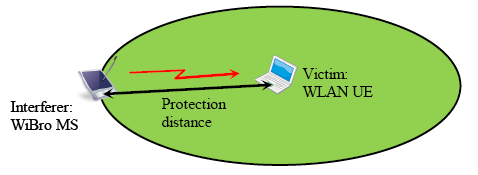 Figure 1. SampleSAMPLE TEXT4.2  Units, Equations and SymbolsFor units, the SI system should be used for all dimensional quantities. Leave a space between numbers and units except oC and % (e.g., 40 mg/L, 50%, 10 h). Main symbols used in equations and text should be in italic. Equations must be numbered consecutively using Arabic numbers.5. AcknowledgementAcknowledgement title is not numbered. Type the acknowledgement in this format ‘This work was supported by (institution to acknowledge) in (year).’6. ReferenceEach reference must begin in numbering system such as [1],[2] …. Reference title is not numbered, and written in 11-point Times New Roman, boldfaced, single-spaced, fully-justified, and out-dented by 0.98 characters. Following the reference format as above, contents of references must be written in 10-point Times New Roman, single-spaced, left-justified, and indented by 0.75cm. Leave 2 spaces after references and begin author’s information. References to published work should be indicated at the appropriate place using brackets (e.g.,[2,6-8]), numbered consecutively, and a list of references in numerical order should be provided at the end of the manuscript. Sources of materials and instruments should be clearly presented together with the names of the appropriate cities and countries. All references in this list should be cited at some point in the text. Abbreviate the journal titles as in IEEE Abstracts. References should be presented in the following format:(1) Journal ArticlesH.M. Kwon, V. Kumaran, and S. Gupta, “A New Broadcast Scheduling Scheme,” The Journal of the Institute of Internet, Broadcasting and Communication(JIIBC), Vol. 11, No. 2, pp. 63-72, June 2011.(2) BooksB. Sklar, Digital Communications, Prentice Hall, pp. 187, 1998.(3) Proceedings/AbstractsM. Franklin and S. Zdonik, “A Framework for Scalable Dissemination-Based Systems,” in Proc. 9th IEE SP Workshop on Statistical Signal, pp. 232-235, Sep.14-16, 2008.(4) DissertationsHan, K., A Study of Acetic Acid Formation in Escherichia coli Fermentation, Ph.D. Thesis. University of California, Irvine, CA, USA., 2010.(5) PatentsPrudden, J. F., Method and agent for treating inflammatory disorders of the gastrointestinal tract. US Patent 4,006,224, 2007(6) Web URLThe Institute of Internet, Broadcasting and Communication, Submission of manuscript. http://www.iibc.kr.Note: Manuscripts in which references are not in this format will be returned without review.References (Sample)H.M. Kwon, V. Kumaran, and S. Gupta, “A New Broadcast Scheduling Scheme,” The Journal of the Institute of Internet, Broadcasting and Communication(JIIBC), Vol. 11, No. 2, pp. 63-72, June 2011.B. Sklar, Digital Communications, Prentice Hall, pp. 187, 1998.M. Franklin and S. Zdonik, “A Framework for Scalable Dissemination-Based Systems,” in Proc. 9th IEE SP Workshop on Statistical Signal, pp. 232-235, Sep.14-16, 2008.Han, K., A Study of Acetic Acid Formation in Escherichia coli Fermentation, Ph.D. Thesis. University of California, Irvine, CA, USA., 2010.Prudden, J. F., Method and agent for treating inflammatory disorders of the gastrointestinal tract. US Patent 4,006,224, 2007The Institute of Internet, Broadcasting and Communication, Submission of manuscript. http://www.iibc.kr.Heading levelExampleFont size and styleTitle (centered)Lecture Notes …14 point, bold1st-level heading1 Introduction13 point, bold2nd-level heading2.1 Printing Area11 point, bold3rd-level headingHeadings.  Text follows 11 point, bold4th-level headingRemark.  Text follows …11 point, italic